	Le magasin de vêtementsPantalons  7 $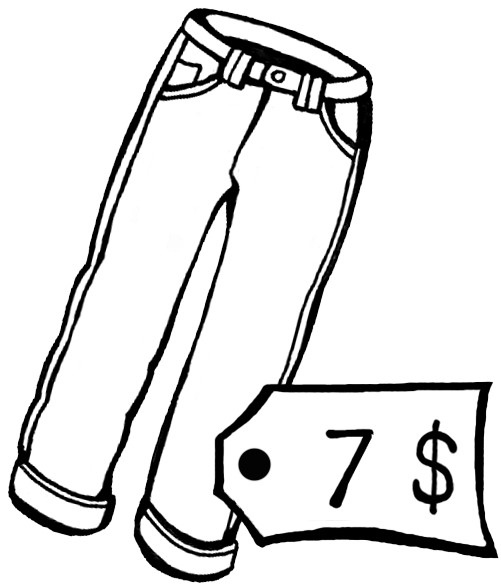 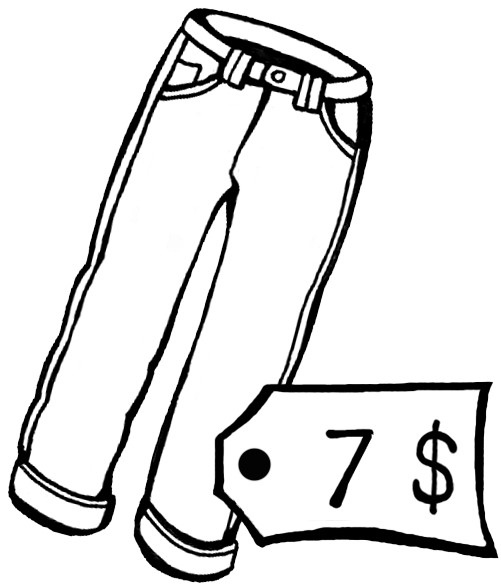 Robe  8 $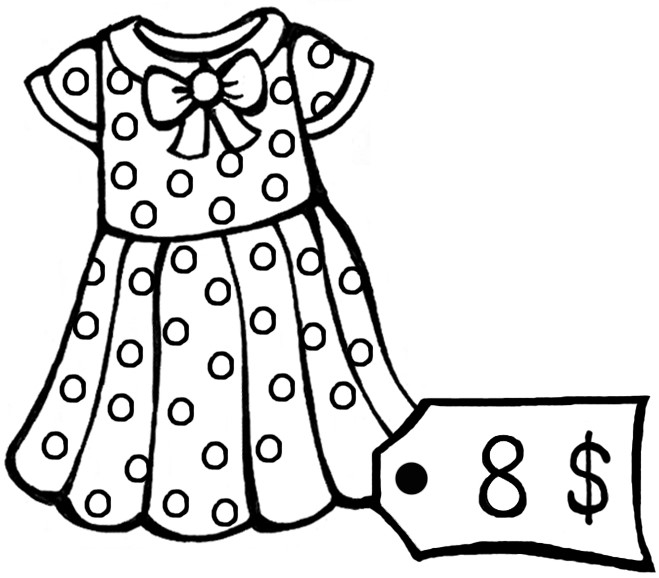 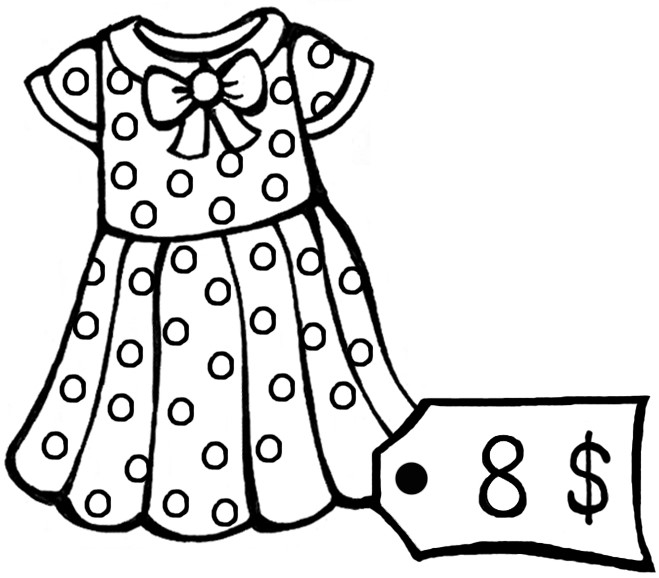 Chandail  11 $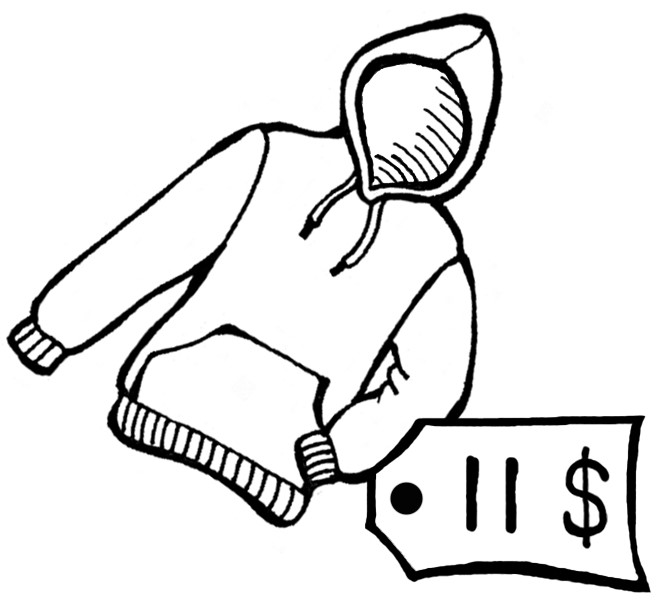 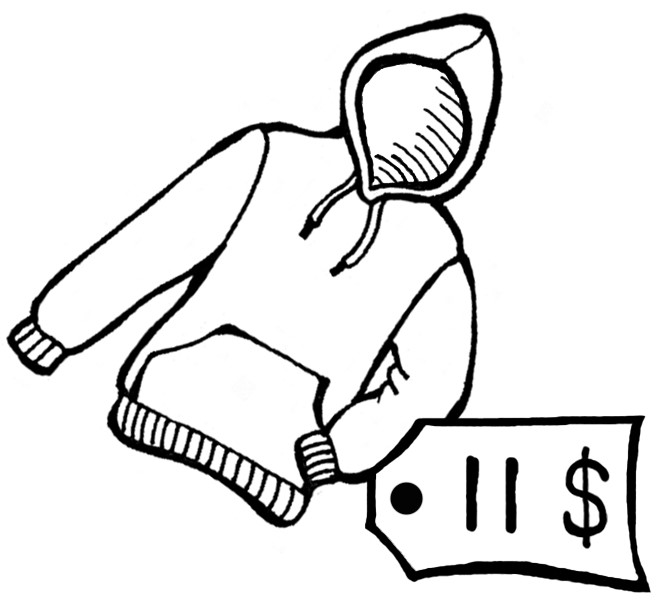 Manteau  15 $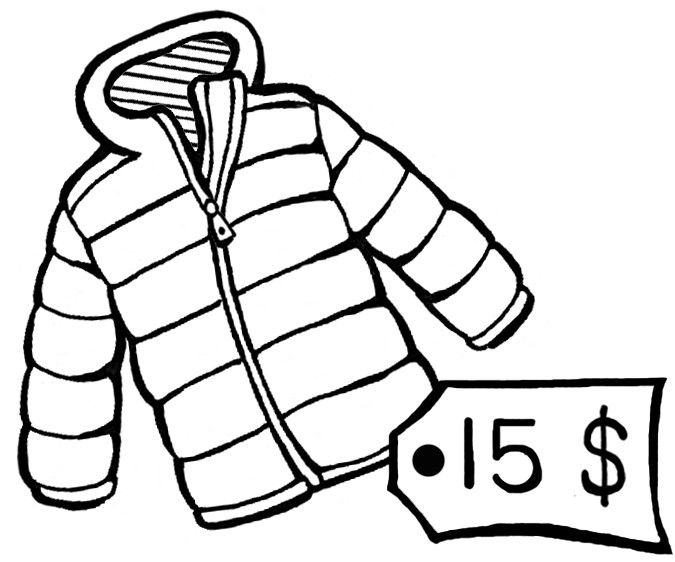 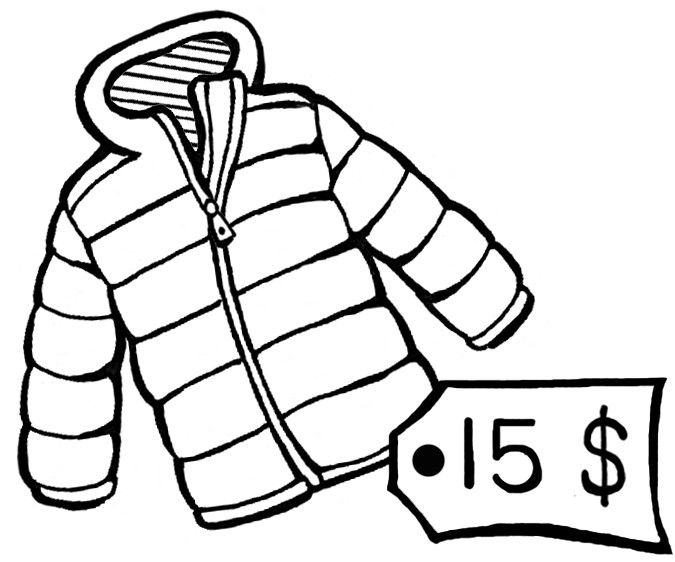 Tee-shirt  4 $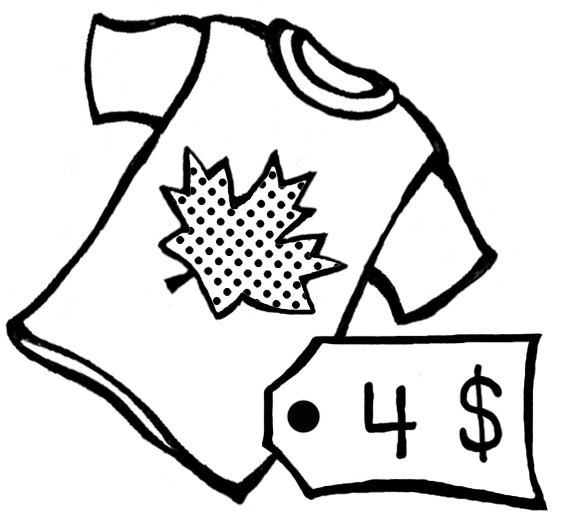 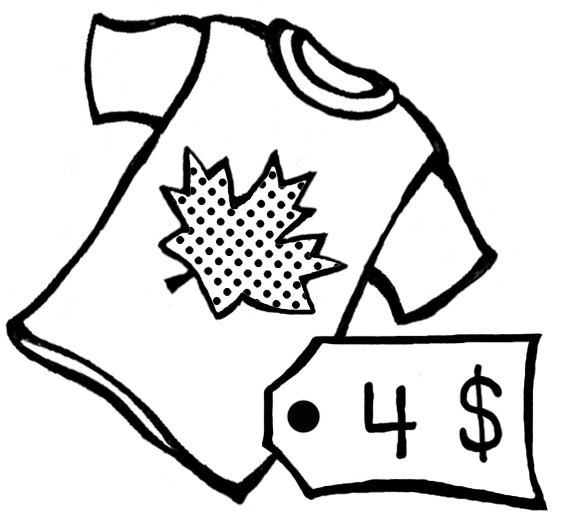 Chaussettes  2 $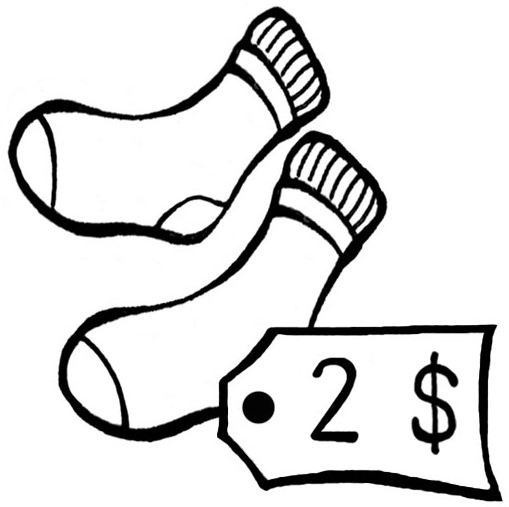 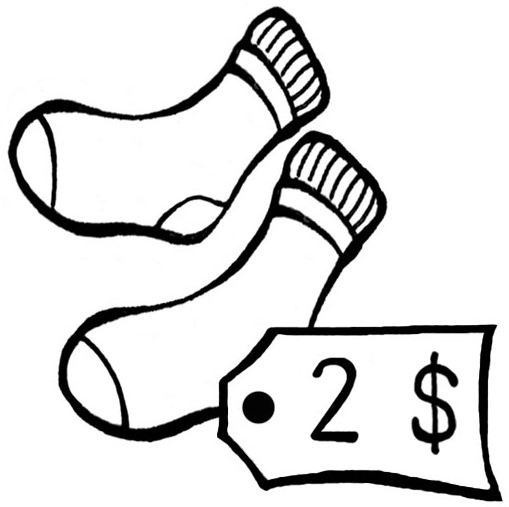 